Sunday, September 17		Coming of Age Orientation (Parents attend)6:00-8:00 p.m.			A ritual to begin our year together!Emerson Room		 Saturday, Sept 23, 8:00 a.m.-	Fall Retreat — Camp Takodah, Richmond, NHSunday, Sept. 24, 12:30 p.m.	Getting to know you and our group through team	building activities and ropes course.Sunday, October 1			Who am I?6:00-8:00 p.m.			Bring an object or a photo of an object that holds Emerson Room 			important meaning for you.Sunday, October 15		Where have I been on my journey?6:00-8:00 p.m.	Our personal stories were created one step, stumble,Parish Hall	and leap at a time.[Sunday, October 22, 1:30 p.m.	Service Opportunity: CROP Walk for Hunger]Sunday, October 29		What do I stand for?6:00-8:00 p.m.	How are our values connected to our actions?Emerson Room	Sunday, November 5		Climbing the Family Tree (Parents attend)6:00-8:00 p.m.	Parents write a letter to their youth to shareEmerson Room	aloud during a special Coming of Age gathering.Friday, November 10		Boston UU Heritage Tour9:00a.m.-4:30p.m.			Join Amy and Howard for a fun day trip and insider’s (Veteran’s Day) 	tour of Boston.Sunday, November 19, 		Who is my mentor? (Mentors attend)		6:00-8:00 p.m., Parish Hall	Our first session with our mentors who will be a						spiritual companion, an advisor, a sounding board, a					questioner, an answerer, and more![Saturday, December 2		Service Opportunity: Children’s Craft Workshop]Sunday, December 3		Our Unitarian Universalist Story6:00-8:00 p.m., Parish Hall	with Howard and preparing for CityReachFriday, December 15, 5pm-	Social Action Retreat—CityReach, BostonSaturday, December 16, 5pm       http://commoncathedral.org/cityreach/	 Sunday, January 7				My Spiritual Autobiography (Mentors attend)6:00-8:00 p.m., Parish Hall[Sunday, Jan. 14, 9:30-11:30am         	Leadership Opportunity: Multi-age RE Program] Friday, January 19, 7pm- 			Spiritual RetreatSaturday, January 20, 7pm 	Our winter retreat includes an overnight at First Parish and solos around Walden Pond.Sunday, February 4				Mask-making (Mentors attend)6:00-8:00 p.m., Parish Hall	What kind of masks do I wear in my interactions with others?Sunday, February 11			Reverse Mask 6:00-8:00 p.m., Parish Hall	Who is my true self underneath what people see by just looking at me?[Sunday, Feb. 18, 9:30- 11:30 a.m.	Leadership Opportunity: Multi-age RE Program] Sunday, March 4				Spirituality and Worship6:00-8:00 p.m., Parish HallSunday, March 25				Credo Workshop (Mentors attend)6:00-8:00 p.m., Parish Hall		“To this I Give My Heart”Sunday, April 8				Worship Service Planning6:00-8:00 p.m., Parish HallSunday, April 29				Finalizing Worship Service (Mentors attend)6:00-8:00 p.m., Parish HallSaturday, May 5 				Service Rehearsal10:00-1:00 p.m., SanctuarySunday, May 6				Coming of Age Worship Service & Reception9:00 a.m.- 12:00 p.m.Sunday, May 6				Coming of Age Celebration!12:30 p.m., T.B.D.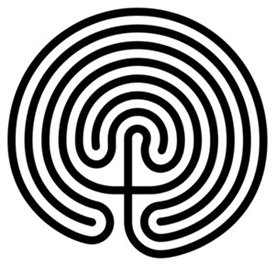 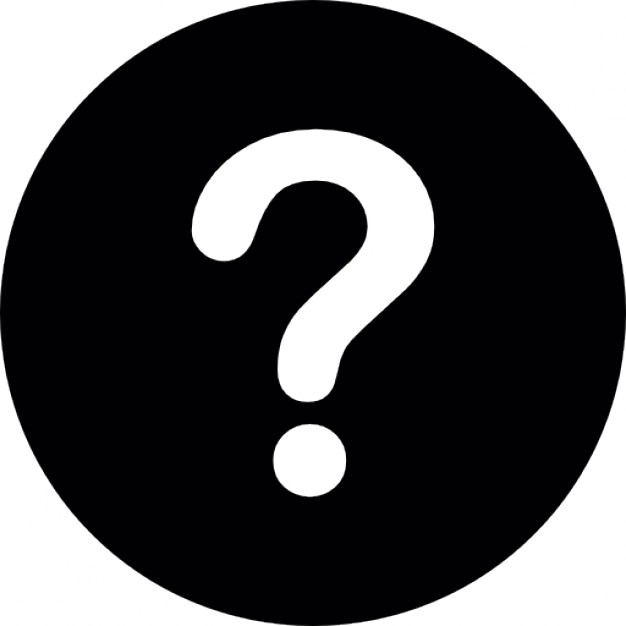 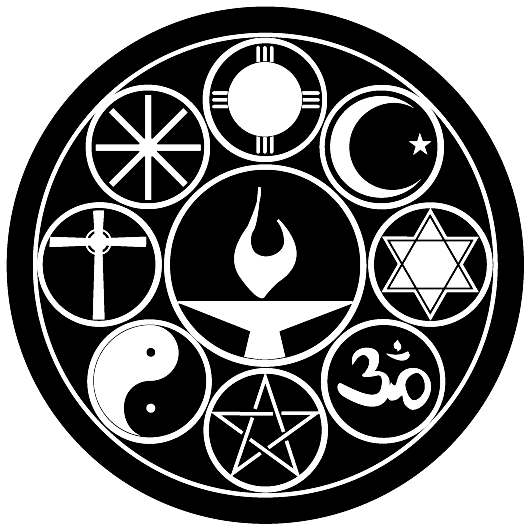 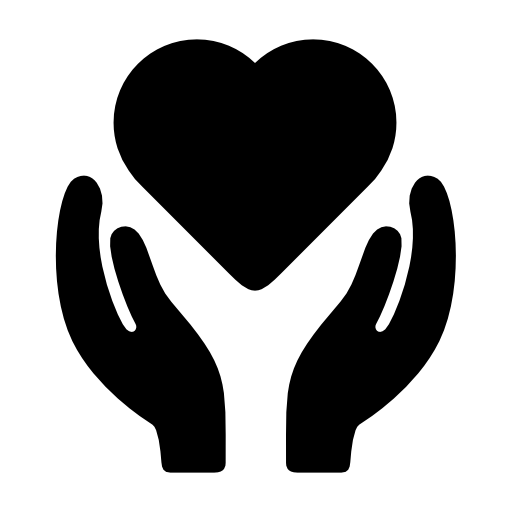 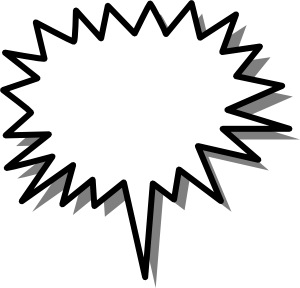 